2 класс (1-4), «Школа 2100»Контрольное списывание №1Расставь предложения в нужном порядке. Озаглавь текст. Подчеркни «опасные» места.Спиши, проверяя каждое слово..Мальвина очень обрадовалась им. Наконец они увидели белый домик с разноцветными ставнями. Он только смотрел на девочку с голубыми волосами. Буратино и Пьеро побежали к домику Мальвины. Вчетвером с Артемоном они сели завтракать. Пьеро ничего не ел. 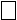 А Буратино набивал еду за обе щеки.Сделай фонетический разбор слова «щека».Внимательно проверь всю работу.2 класс (1-4), «Школа 2100»Контрольное списывание №1Расставь предложения в нужном порядке. Озаглавь текст. Подчеркни «опасные» места.Спиши, проверяя каждое слово..Мальвина очень обрадовалась им. Наконец они увидели белый домик с разноцветными ставнями. Он только смотрел на девочку с голубыми волосами. Буратино и Пьеро побежали к домику Мальвины. Вчетвером с Артемоном они сели завтракать. Пьеро ничего не ел. А Буратино набивал еду за обе щеки.Сделай фонетический разбор слова «щека».Внимательно проверь всю работу.Расставь предложения в нужном порядке. Озаглавь текст. Подчеркни «опасные» места.Спиши, проверяя каждое слово..Он часто ходил в гости к Тарелке. На кухне в большой кастрюле жил Суп. Суп обиделся. Но вот его осталось так мало, что хозяйка перелила Суп в маленький котелок. И, в конце концов скис от скуки. Тарелка снова позвала его в гости. Но суп сделал вид, будто не слышит.Сделай фонетический разбор слова «гости»Внимательно проверь всю работу.Расставь предложения в нужном порядке. Озаглавь текст. Подчеркни «опасные» места.Спиши, проверяя каждое слово..Он часто ходил в гости к Тарелке. На кухне в большой кастрюле жил Суп. Суп обиделся. Но вот его осталось так мало, что хозяйка перелила Суп в маленький котелок. И, в конце концов скис от скуки. Тарелка снова позвала его в гости. Но суп сделал вид, будто не слышит.Сделай фонетический разбор слова «гости»Внимательно проверь всю работу.2 класс (1-4), «Школа 2100»Контрольное списывание №21.Вставь пропущенные буквы. Спиши внимательно текст, проверяя каждое слово.Почему б.рёзы плач.тВсе в лесу веселятся, а б.рёзы плач.т. Под горячими лучами солнца сок течёт по белому стволу. Через поры он выступает наружу.Люди считают б.рёзовый сок полезным и вкусным напитком. Они подрезают кору и собирают его в бутылку. Д.ревья, у которых выпустили много сока, засыхают и гибнут.2.Во 2, 4 предложении подчеркнуть подлежащее и сказуемое и отметить части речи.2 класс (1-4), «Школа 2100»Контрольное списывание №21.Вставь пропущенные буквы. Спиши внимательно текст, проверяя каждое слово.Почему б.рёзы плач.тВсе в лесу веселятся, а б.рёзы плач.т. Под горячими лучами солнца сок течёт по белому стволу. Через поры он выступает наружу.Люди считают б.рёзовый сок полезным и вкусным напитком. Они подрезают кору и собирают его в бутылку. Д.ревья, у которых выпустили много сока, засыхают и гибнут.2.Во 2, 4 предложении подчеркнуть подлежащее и сказуемое и отметить части речи.2 класс (1-4), «Школа 2100»Контрольное списывание №31.Раскрой скобки. Вставь пропущенные буквы. Спиши, проверяя каждое слово.Л.сник (д,Д)емьян (с,С)авельевич (п .)звал с.баку (ж,Ж)ульку и (п .)шёл (к)большому ельнику. Он прошёл к нему (через)луг и пастбище. (По)дороге л.сник любовался пейзажем п.лей и д.ревни (а,А)фонино.(За)ельником глубокий овраг. (На)дне его течёт мелкая реч.шка (з,З)меевка. (На)другой стороне оврага виднеются (д,Д)убы и (л,Л)ипы. Там сторожка л.сника.(д,Д)емьян (с,С)авельевич (пере)ходит реч?ку (по)мосточ?ку. Верная (ж,Ж)улька беж.т рядом.2.Выписать 3 слова с приставкой, 3 слова с предлогом.3.Подчеркнуть заглавную букву в собственных именах существительных.2 класс (1-4), «Школа 2100»Контрольное списывание №31.Раскрой скобки. Вставь пропущенные буквы. Спиши, проверяя каждое слово.Л.сник (д,Д)емьян (с,С)авельевич (п .)звал с.баку (ж,Ж)ульку и (п .)шёл (к)большому ельнику. Он прошёл к нему (через)луг и пастбище. (По)дороге л.сник любовался пейзажем п.лей и д.ревни (а,А)фонино.(За)ельником глубокий овраг. (На)дне его течёт мелкая реч.шка (з,З)меевка. (На)другой стороне оврага виднеются (д,Д)убы и (л,Л)ипы. Там сторожка л.сника.(д,Д)емьян (с,С)авельевич (пере)ходит реч?ку (по)мосточ?ку. Верная (ж,Ж)улька беж.т рядом.2.Выписать 3 слова с приставкой, 3 слова с предлогом.3.Подчеркнуть заглавную букву в собственных именах существительных.2 класс (1-4), «Школа 2100»Контрольное списывание №41.Вставь, где надо, пропущенные буквы. Раскрой скобки. Спиши внимательно текст, проверяя каждое слово.ПыльПыль – спл.шная зага.ка. Откуда она берётся? Только вчера (про)тёр всю квартиру, а с..одня опять (на)шка.чиках, (на)ст.ле пыль. Почему? Даже самая тщ.тел?ная уборка не (по)м.няет соста. воздуха в комнате. Пыль (о)с.дает долго. А ведь (в)пр.стой д.машней пыли ес?т? песок пустынь, пепел вулканов, ч.стицы з.мли соседних и д.лёких г.родов. Ч.д.са!На (Р,р).ссию каждый го. (о)с.дают д.сятки миллионов тонн пыли. Большая час?т? рождена природой, а остальная – ч.л.веком.Выписать по 3 слова с орфограммами «безударная гласная, проверяемая ударением», «парная согласная в слабой позиции». Написать проверочные слова.2 класс (1-4), «Школа 2100»Контрольное списывание №41.Вставь, где надо, пропущенные буквы. Раскрой скобки. Спиши внимательно текст, проверяя каждое слово.ПыльПыль – спл.шная зага.ка. Откуда она берётся? Только вчера (про)тёр всю квартиру, а с..одня опять (на)шка.чиках, (на)ст.ле пыль. Почему? Даже самая тщ.тел?ная уборка не (по)м.няет соста. воздуха в комнате. Пыль (о)с.дает долго. А ведь (в)пр.стой д.машней пыли ес?т? песок пустынь, пепел вулканов, ч.стицы з.мли соседних и д.лёких г.родов. Ч.д.са!На (Р,р).ссию каждый го. (о)с.дают д.сятки миллионов тонн пыли. Большая час?т? рождена природой, а остальная – ч.л.веком.Выписать по 3 слова с орфограммами «безударная гласная, проверяемая ударением», «парная согласная в слабой позиции». Написать проверочные слова.2 класс (1-4), «Школа 2100»Контрольное списывание №41.Вставь, где надо, пропущенные буквы. Раскрой скобки. Спиши внимательно текст, проверяя каждое слово.ШиншиллаШиншилла – маленький серый грызун. Природа наградила шиншиллу серебристым мехом с перламутровым переливом. Этот мех прославил зверька на весь мир. Его изумительный мех очень прочный, ноский, мягкий и лёгкий. Он чуть тяжелее толстого шёлка. Очень красивые получаются из шиншиллы шубки. Но на каждую шубку нужно триста шкурок зверьков.Раньше шиншиллы процветали в Перу, Андах и Чили. Они были очень доверчивы. На улицах они шмыгали под ногами прохожих. За день их можно было насчитать тысячи! Теперь же это редкие зверьки. Шиншилла занесена в международную Красную книгу.Выписать по 3 слова с орфограммами «безударная гласная, проверяемая ударением», «парная согласная в слабой позиции». Написать проверочные слова.2 класс (1-4), «Школа 2100»Контрольное списывание №41.Вставь, где надо, пропущенные буквы. Раскрой скобки. Спиши внимательно текст, проверяя каждое слово.ШиншиллаШиншилла – маленький серый грызун. Природа наградила шиншиллу серебристым мехом с перламутровым переливом. Этот мех прославил зверька на весь мир. Его изумительный мех очень прочный, ноский, мягкий и лёгкий. Он чуть тяжелее толстого шёлка. Очень красивые получаются из шиншиллы шубки. Но на каждую шубку нужно триста шкурок зверьков.Раньше шиншиллы процветали в Перу, Андах и Чили. Они были очень доверчивы. На улицах они шмыгали под ногами прохожих. За день их можно было насчитать тысячи! Теперь же это редкие зверьки. Шиншилла занесена в международную Красную книгу.Выписать по 3 слова с орфограммами «безударная гласная, проверяемая ударением», «парная согласная в слабой позиции». Написать проверочные слова.1.Вставь, где надо, пропущенные буквы. Раскрой скобки. Спиши внимательно текст, проверяя каждое слово.АпрельГолубой месяц апрель. Голубое небо, голубые воды.Птич?ю сем?ю ч_т?ё не обманывает. Весна идёт!А ноч?ю - звонкий моро.. Бур?ян (в)синей дымке. Вз?ерошенные в_р_б?и с?ёж_ваются (на)д_рев?ях.А вот и первое журч_ ние руч?я. У каждого свой голо.. Один ч_т? шепчет, другой звонко кричит. Все они спешат (к)реч?ке.Гос?т?я Весна всё берёт в свои об?ят?я.Подчеркнуть все «опасные» места.1.Вставь, где надо, пропущенные буквы. Раскрой скобки. Спиши внимательно текст, проверяя каждое слово.АпрельГолубой месяц апрель. Голубое небо, голубые воды.Птич?ю сем?ю ч_т?ё не обманывает. Весна идёт!А ноч?ю - звонкий моро.. Бур?ян (в)синей дымке. Вз?ерошенные в_р_б?и с?ёж_ваются (на)д_рев?ях.А вот и первое журч_ ние руч?я. У каждого свой голо.. Один ч_т? шепчет, другой звонко кричит. Все они спешат (к)реч?ке.Гос?т?я Весна всё берёт в свои об?ят?я.Подчеркнуть все «опасные» места.1.Вставь, где надо, пропущенные буквы. Раскрой скобки. Спиши внимательно текст, проверяя каждое слово.АпрельГолубой месяц апрель. Голубое небо, голубые воды.Птич?ю сем?ю ч_т?ё не обманывает. Весна идёт!А ноч?ю - звонкий моро.. Бур?ян (в)синей дымке. Вз?ерошенные в_р_б?и с?ёж_ваются (на)д_рев?ях.А вот и первое журч_ ние руч?я. У каждого свой голо.. Один ч_т? шепчет, другой звонко кричит. Все они спешат (к)реч?ке.Гос?т?я Весна всё берёт в свои об?ят?я.Подчеркнуть все «опасные» места.